LIELZALVES MUIŽASZIEMASSVĒTKU EGLĪTEpie muižas mājas jeb bijušās Zalves pamatskolas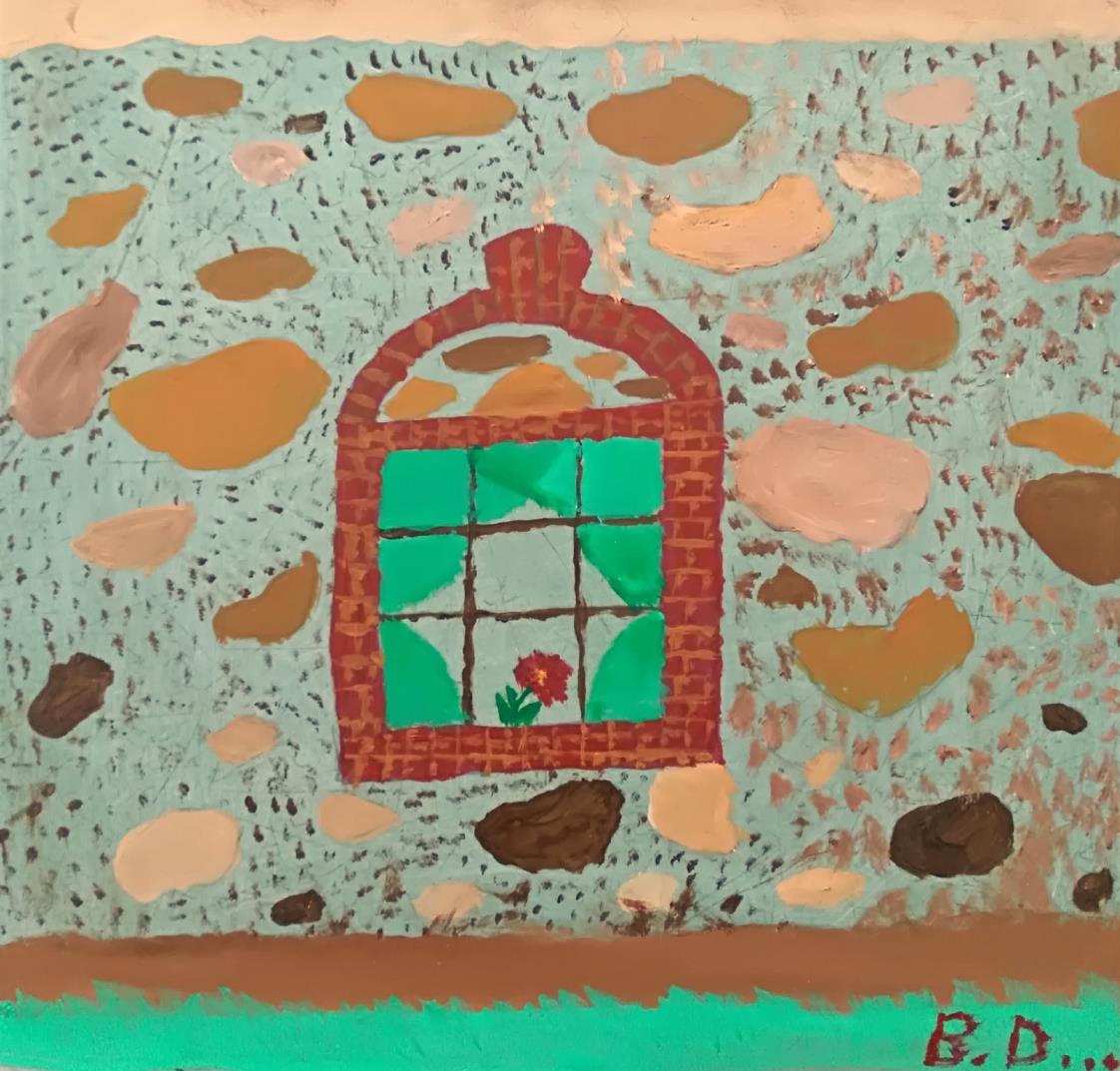 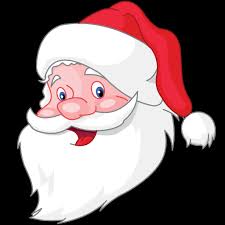 26.decembrīno 15.00 līdz 18.00Rūķu darbi un loterija!Tiekat laipni aicināti!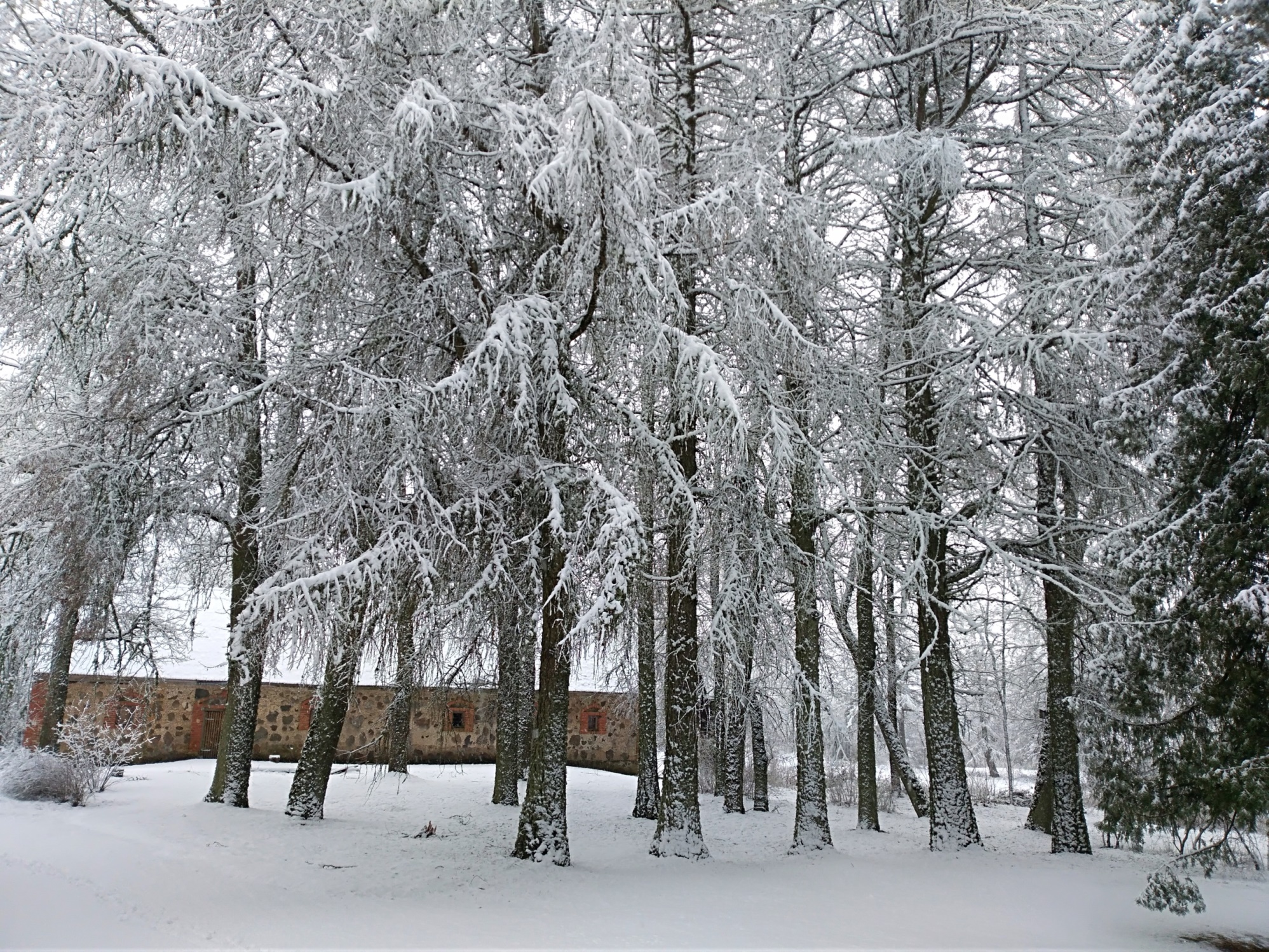 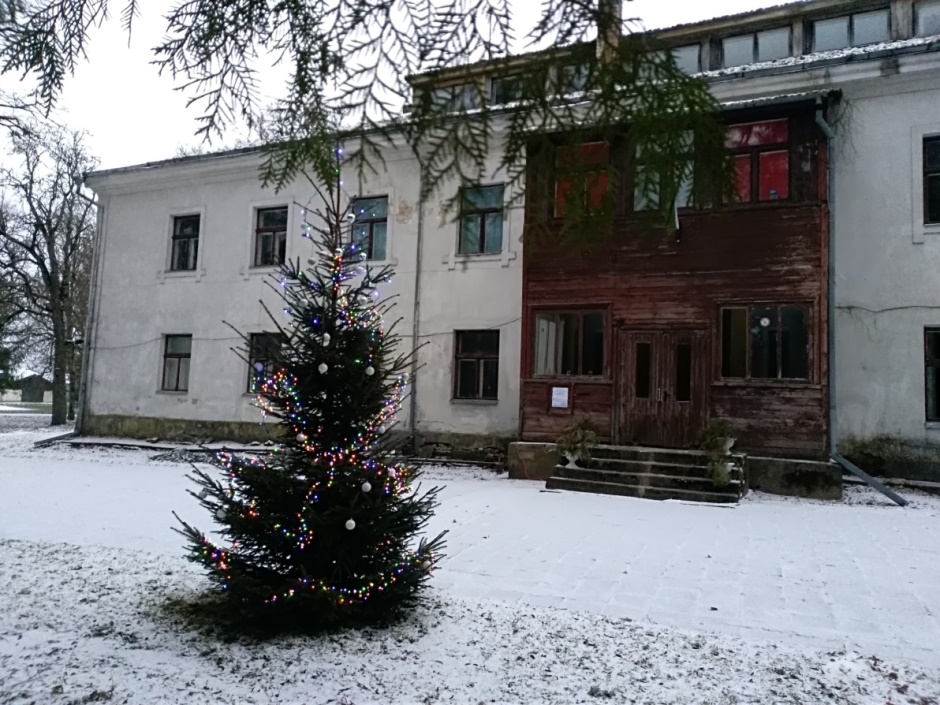 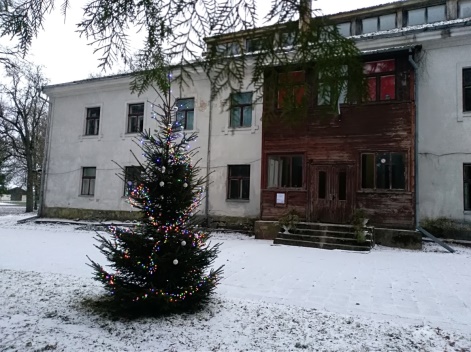 